N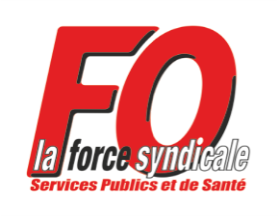 Fédération des personnels des services publics et des services de santé FORCE OUVRIERE 153-155 rue de Rome 75017 PARIS
01 44 01 06 00 -  fo.territoriaux@fosps.com et fo.sante-sociaux@fosps.com DU NOUVEAU POUR LES ATTACHES TERRITORIAUXAU 1ER JANVIER 2017NOUVEAU GRADE : ATTACHE TERRITORIAL HORS CLASSEPeuvent être nommés au grade d'attaché hors classe :

- Au choix, par voie d'inscription à un tableau annuel d'avancement, les attachés principaux ayant atteint au moins le 5e échelon de leur grade ainsi que les directeurs territoriaux ayant atteint au moins le troisième échelon de leur grade. 

Les intéressés doivent justifier : 
 1° - Soit de six années de détachement dans un ou plusieurs emplois culminant au moins à l'indice brut  985; 
 2° - Soit de huit années de détachement sur un ou plusieurs emplois culminant au moins à l'indice brut 966 ; 
 3° - Soit de huit années d'exercice, dans un cadre d'emplois de catégorie A de fonctions de direction, d'encadrement, de conduite de projet, ou d'expertise, correspondant à un niveau élevé de responsabilité : 

  a) Du niveau hiérarchique immédiatement inférieur à celui du directeur général des services dans les communes de 10.000 à moins de 40.000 habitants ainsi que les établissements publics locaux assimilés à une commune de 10.000 à moins de 40.000 habitants ; 
  b) Du niveau hiérarchique immédiatement inférieur à celui des emplois fonctionnels de direction dans les communes de 40.000 à moins de 150.000 habitants ainsi que les établissements publics locaux assimilés à une commune de 40.000 à moins de 150.000 habitants dans les départements de moins de 900 000 habitants et dans les services d'incendie et de secours de ces départements et dans les régions de moins de 2.000.000 d'habitants ; 
  c) Du niveau hiérarchique au plus inférieur de deux niveaux à celui des emplois fonctionnels de direction dans les communes de 150 000 habitants et plus, les départements de 900.000 habitants et plus, les services d'incendie et de secours de ces départements, les régions de 2.000.000 d'habitants et plus ainsi que les établissements publics locaux assimilés à ces communes, départements et régions.

Les services pris en compte au titre des conditions prévues au 1°, 2° et 3° doivent avoir été effectués en qualité de titulaire d'un grade d'avancement du cadre d'emplois des attachés territoriaux ou d'un corps ou cadre d'emplois comparable. 

- Peuvent également être inscrits au tableau d'avancement au grade d'attaché hors classe, les attachés principaux et les directeurs territoriaux ayant fait preuve d'une valeur professionnelle exceptionnelle. 
Les attachés principaux doivent justifier de trois ans d'ancienneté au 9e échelon de leur grade et les directeurs territoriaux doivent avoir atteint le 7e échelon de leur grade. 

Attention : Une nomination au grade d'attaché hors classe à ce titre ne peut être prononcée qu'après quatre nominations intervenues au titre du 1er mode de nomination.
ATTACHE PRINCIPALAprès examen professionnel, justifier au 1er janvier de l’année du tableau de 3 ans de services effectifs dans un cadre d’emplois, corps ou emploi de catégorie A ou de même niveau et avoir atteint le 5ème échelon du grade d’attaché,
ou
Justifier au plus tard au 31 décembre de l’année du tableau d’avancement d’au moins 7 ans de services effectifs dans un cadre d’emplois, corps ou emploi de catégorie A ou de même niveau et avoir atteint le 8ème échelon du grade d’attaché.ATTACHE Accès par concours Accès par la promotion interne : 
- les fonctionnaires territoriaux qui justifient de plus de 5 ans de services effectifs accomplis en qualité de fonctionnaire territorial de catégorie B en position d’activité ou de détachement, 
- les fonctionnaires territoriaux de catégorie B qui ont exercé les fonctions de secrétaire général d’une commune de 2000 à 5000 habitants pendant au moins deux ans, 
- les fonctionnaires territoriaux de catégorie A appartenant aux cadres d’emplois des secrétaires de mairie et justifiant de 4 ans de services effectifs dans leur cadre d’emplois.DIRECTEUR TERRITORIAL (grade en voie d’extinction) Accès possible au grade d’attaché hors classeReclassement dans le nouveau cadre d’emplois selon votre situation au 1er janvier 2017 Reclassement lors d’un avancement de grade à partir du 1er janvier 2017La nouvelle grille indiciaire 2017-2020 Décret n° 2016-1798 modifiant le décret n° 87-1099 portant statut particulier du cadre d’emplois des attachés territoriaux.Décret n° 2016-1799 modifiant le décret n° 87-1100 portant échelonnement indiciaire applicable aux attachés territoriaux.* Indice brut sans correspondance en indice majoré à l’heure de la rédaction de ce communiquéAttachés Territoriaux arnaqués par PPCR !Les Directeurs Territoriaux oubliés par PPCR !Lors du Conseil Supérieur de la Fonction Publique qui s’est tenu le 19 octobre, le décret sur le statut des attachés territoriaux a été rejeté à l’unanimité des membres du CSFPT (Employeurs et syndicats). Pour FO, les propositions contenues dans ce décret sont inacceptables ! En effet, le troisième grade, attaché Hors classe, qui fait miroiter une fin de carrière au Hors échelle A est une tromperie. Ce grade sera en effet à accès fonctionnel, tous les attachés principaux ne pourront donc pas y accéder. Pire, il est contingenté à 10% de l’effectif du cadre d’emploi. Par ce dispositif, le gouvernement met donc en place un quota, afin de reprendre la main sur la gestion des ressources humaines des collectivités territoriales et rendre ainsi caduques les ratios que nous avons pu négocier localement.  Il faut ajouter à cela, la suppression des avancements au minimum et les conditions de passage de grade d’attaché à attaché principal qui sont loin d’être satisfaisantes ! Plus que jamais, FO se félicite de ne pas avoir apposé sa signature sur le projet de protocole PPCR ! Ce qui est surprenant (ou pas), c’est que les organisations qui ont signé PPCR se rendent compte maintenant que ce dispositif pénalise la carrière des agents, il leur aura fallu bien du temps pour arriver à ce constat de la réalité. Ils portent l’entière responsabilité de la dégradation des carrières de tous les agents de la fonction publique territoriale ! Si, comme Force Ouvrière, ils avaient refusé les propositions du gouvernement, celui-ci aurait dû revoir sa copie et aujourd’hui, les fonctionnaires des collectivités territoriales auraient probablement de véritables revalorisations et perspectives de carrière. En créant le grade d’attaché hors classe, qui devient désormais le 3ème grade du cadre d’emploi des attachés territoriaux, le gouvernement et les signataires de PPCR ont choisi de laisser de côté plusieurs milliers de directeurs territoriaux. En effet, au lieu d’intégrer les actuels directeurs dans le 3ème grade et leur permettre de viser une fin de carrière en Hors Echelle A, le décret modifiant le cadre d’emploi des attachés laisse un simple strapontin aux directeurs. Cela s’explique par la volonté du gouvernement de faire du 3ème grade un grade à accès fonctionnel (GRAF), qui sera encore plus difficile d’accès que l’actuel grade de directeur, déjà soumis aux seuils démographiques (dont Force Ouvrière demande la suppression depuis des années). L’intégration des directeurs en tant qu’attachés hors classe aurait, de fait, rempli le quota quasi immédiatement (cf paragraphe concernant les attachés). C’est notamment pour cette raison que les directeurs ne seront pas intégrés et que leur grade sera placé en voie d’extinction. Face aux propositions inacceptables du gouvernement, FO revendique : un troisième grade d’attaché hors classe accessible selon des conditions d’ancienneté, le Hors Echelle A également accessible à l’ancienneté,l’intégration des directeurs territoriaux qui le souhaitent dans le grade d’attaché hors classe,un déroulement de carrière tel que chaque agent puisse atteindre le 3ème grade de son cadre d’emploi sans entrave,la réouverture des possibilités de promotion interne réelles vers le cadre d’emploi des administrateurs.Commentaire FO : Lorsque la courbe PPCR est située au dessus de la courbe « avant PPCR » l’agent obtient un gain indiciaire. Lorsqu’elle est en dessous, l’agent perd de la rémunération.Echelons1234567IB7848348829299791022HEAIM645683719755793826/Durée2 ans2 ans2 ans2 ans 6 mois3 ans//Echelons12345678910IB579626672725778830879929979(en 2020)IM489525560600640680717755793/Durée2 ans2 ans2 ans2 ans2 ans2ans 6mois2ans 6mois3 ans/Echelons1234567891011IB434457483512551600635672712772810IM383400418440468505532560590635664Durée1an 6mois2 ans2 ans2 ans2ans 6mois3 ans3 ans3 ans3 ans4 ansEchelons1234567IB713750788839889948999IM591619648687725769808Durée2 ans2 ans3 ans3 ans3 ans3 ansAncienne situation dans le grade de directeurSituation au 1er janvier 2017 dans le nouveau grade de directeurAncienneté d’échelon conservée dans la limite de la durée d’échelon7ème échelon7ème échelonAncienneté acquise6ème échelon6ème échelonAncienneté acquise5ème échelon5ème échelonAncienneté acquise4ème échelon4ème échelonAncienneté acquise3ème échelon3ème échelonAncienneté acquise2ème échelon2ème échelonAncienneté acquise1er échelon1er échelonAncienneté acquiseAncienne situation dans le grade d’attaché principalSituation au 1er janvier 2017 dans le nouveau grade d’attaché principalAncienneté d’échelon conservée dans la limite de la durée d’échelon10ème échelon9ème échelonAncienneté acquise9ème échelon8ème échelonAncienneté acquise8ème échelon7ème échelonAncienneté acquise7ème échelon6ème échelonAncienneté acquise6ème échelon5ème échelonAncienneté acquise5ème échelon4ème échelonAncienneté acquise4ème échelon3ème échelonAncienneté acquise3ème échelon2ème échelonAncienneté acquise2ème échelon1er échelonLa moitié de l’ancienneté acquise majorée d’un an1er échelon1er échelonAncienneté acquiseAncienne situation dans le grade d’attachéSituation au 1er janvier 2017 dans le nouveau grade d’attachéAncienneté d’échelon conservée dans la limite de la durée d’échelon12ème échelon11ème échelonAncienneté acquise11ème échelon10ème échelonAncienneté acquise10ème échelon9ème échelonAncienneté acquise9ème échelon8ème échelonAncienneté acquise8ème échelon7ème échelonAncienneté acquise7ème échelon6ème échelonAncienneté acquise6ème échelon5ème échelonAncienneté acquise5ème échelon4ème échelonAncienneté acquise4ème échelon3ème échelonAncienneté acquise3ème échelon2ème échelonAncienneté acquise2ème échelon2ème échelonSans ancienneté1er échelon1er échelonAncienneté acquiseSituation dans le grade d’attaché principalSituation dans le grade d’attaché hors classeAncienneté conservée dans la limite de la durée d’échelon9ème échelonA partir de 3 ans d’ancienneté6ème échelonAncienneté acquise au-delà de 3 ansAvant 3 ans d’ancienneté5ème échelonAncienneté acquise8ème échelon4ème échelon5/6ème de l’ancienneté acquise7ème échelon3ème échelon4/5ème de l’ancienneté acquise6ème échelon2ème échelon4/5ème de l’ancienneté acquise5ème échelon1er échelonAncienneté acquiseSituation dans le grade d’attachéSituation dans le grade d’attaché principalAncienneté conservée dans la limite de la durée d’échelon11ème échelon6ème échelonAncienneté acquise10ème échelon5ème échelonAncienneté acquise9ème échelon4ème échelonAncienneté acquise8ème échelon3ème échelonAncienneté acquise7ème échelon3ème échelonSans ancienneté6ème échelon2ème échelonAncienneté acquise5ème échelon1er échelonAncienneté acquiseGRADESINDICES MAJORESINDICES MAJORESINDICES MAJORESINDICES MAJORESINDICES MAJORESINDICES MAJORESINDICES MAJORESINDICES MAJORESà compter du 01/01/2017à compter du 01/01/2017à compter du 01/01/2018à compter du 01/01/2018à compter du 01/01/2019à compter du 01/01/2019à compter du 01/01/2020à compter du 01/01/2020indices majoréstraitement Brutindices majoréstraitement Brut *indices majoréstraitement Brut *indices majoréstraitement Brut *Attaché hors classeEchelon spécial972    4 554,79 € 9724554,7929724554,7929724554,7926ème échelon826    3 870,64 € 8303889,388303889,388303889,385ème échelon793    3 716,00 € 7983739,4288063776,9168063776,9164ème échelon755    3 537,93 € 7603561,367683598,8487683598,8483ème échelon719    3 369,23 € 7243392,6647303420,787303420,782ème échelon689    3 228,65 € 6883223,9686953256,776953256,771er échelon645    3 022,47 € 6503045,96553069,336553069,33DirecteurGRADESINDICES MAJORESINDICES MAJORESINDICES MAJORESINDICES MAJORESINDICES MAJORESINDICES MAJORESINDICES MAJORESINDICES MAJORESà compter du 01/01/2017à compter du 01/01/2017à compter du 01/01/2018à compter du 01/01/2018à compter du 01/01/2019à compter du 01/01/2019à compter du 01/01/2020à compter du 01/01/2020indices majoréstraitement Brutindices majoréstraitement Brut *indices majoréstraitement Brut *indices majoréstraitement Brut *Attaché hors classe7ème échelon808    3 786,29 € 8133809,7188213847,206?*6ème échelon769    3 603,53 € 7733622,2787843673,8247843673,8245ème échelon725    3 397,35 € 7293416,0947393462,9547393462,9544ème échelon687    3 219,28 € 6923242,7127003280,27003280,23ème échelon648    3 036,53 € 6533059,9586563074,0166563074,0162ème échelon619    2 900,63 € 6242924,0646262933,4366262933,4361er échelon591    2 769,43 € 5962792,8565982802,2285982802,228Attaché principal10ème échelon- - - -  08213847,2069ème échelon793    3 716,00 € 7983739,4288063776,9168063776,9168ème échelon755    3 537,93 € 7603561,367683598,8487683598,8487ème échelon717    3 359,86 € 7223383,2927303420,787303420,786ème échelon680    3 186,48 € 6853209,916903233,346903233,345ème échelon640    2 999,04 € 6453022,476503045,96503045,94ème échelon600    2 811,60 € 6052835,036052835,036052835,033ème échelon560    2 624,16 € 5652647,595752694,455752694,452ème échelon525    2 460,15 € 5302483,585352507,015352507,011er échelon489    2 291,45 € 4942314,88450023435002343Attaché 11ème échelon664    3 111,50 € 6693134,9346733153,6786733153,67810ème échelon635    2 975,61 € 6402999,046402999,046402999,049ème échelon590    2 764,74 € 5952788,176052835,036052835,038ème échelon560    2 624,16 € 5652647,595752694,455752694,457ème échelon532    2 492,95 € 5372516,3825452553,875452553,876ème échelon505    2 366,43 € 5102389,865132403,9185132403,9185ème échelon468    2 193,05 € 4732216,4784802249,284802249,284ème échelon440    2 061,84 € 4452085,274502108,74502108,73ème échelon418    1 958,75 € 4231982,1784302014,984302014,982ème échelon400    1 874,40 € 4051897,834101921,264101921,261er échelon383    1 794,74 € 3881818,1683901827,543901827,54